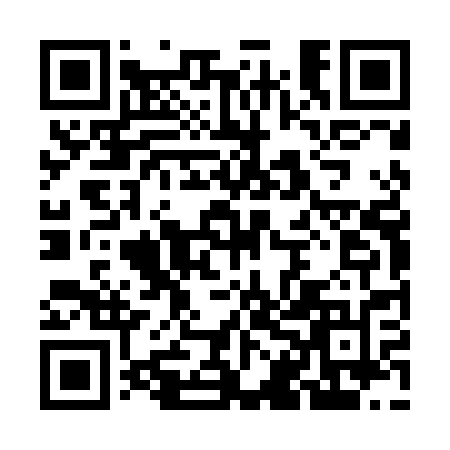 Ramadan times for Wiejce, PolandMon 11 Mar 2024 - Wed 10 Apr 2024High Latitude Method: Angle Based RulePrayer Calculation Method: Muslim World LeagueAsar Calculation Method: HanafiPrayer times provided by https://www.salahtimes.comDateDayFajrSuhurSunriseDhuhrAsrIftarMaghribIsha11Mon4:254:256:2012:073:585:555:557:4312Tue4:234:236:1812:073:595:575:577:4513Wed4:204:206:1512:064:015:585:587:4714Thu4:184:186:1312:064:026:006:007:4915Fri4:154:156:1112:064:046:026:027:5116Sat4:124:126:0812:054:056:046:047:5317Sun4:104:106:0612:054:076:066:067:5518Mon4:074:076:0312:054:086:076:077:5719Tue4:054:056:0112:054:106:096:097:5920Wed4:024:025:5912:044:116:116:118:0121Thu3:593:595:5612:044:126:136:138:0322Fri3:563:565:5412:044:146:146:148:0523Sat3:543:545:5212:034:156:166:168:0724Sun3:513:515:4912:034:176:186:188:0925Mon3:483:485:4712:034:186:206:208:1126Tue3:453:455:4512:034:196:226:228:1427Wed3:423:425:4212:024:216:236:238:1628Thu3:393:395:4012:024:226:256:258:1829Fri3:373:375:3712:024:236:276:278:2030Sat3:343:345:3512:014:256:296:298:2331Sun4:314:316:331:015:267:307:309:251Mon4:284:286:301:015:277:327:329:272Tue4:254:256:281:005:297:347:349:293Wed4:224:226:261:005:307:367:369:324Thu4:194:196:231:005:317:377:379:345Fri4:164:166:211:005:327:397:399:376Sat4:134:136:1912:595:347:417:419:397Sun4:104:106:1612:595:357:437:439:418Mon4:064:066:1412:595:367:447:449:449Tue4:034:036:1212:585:377:467:469:4610Wed4:004:006:0912:585:397:487:489:49